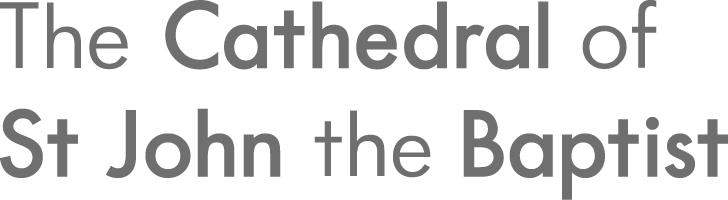 APPLICATION FORMPosition applied for:		Cathedral Co-ordinatorDeadline for applications:	12 Noon, Friday 4th June1. Personal Details1. Personal Details1. Personal Details1. Personal Details1. Personal Details1. Personal Details1. Personal DetailsTitle:First name:First name:Surname:Home Address:Home Address:Home Address:Postcode:Postcode:Postcode:Email Address:Email Address:Email Address:Phone number:Phone number:Phone number:2. RIGHT TO WORK2. RIGHT TO WORKNational Insurance No.Are you eligible to work in the UK?Yes/NoDo you need a work permit or sponsorship to work in the UK?Yes/NoIf you currently hold a work permit or visa, please give details (include type and expiry date).3. EDUCATION AND QUALIFICATIONS3. EDUCATION AND QUALIFICATIONS3. EDUCATION AND QUALIFICATIONS3. EDUCATION AND QUALIFICATIONS3. EDUCATION AND QUALIFICATIONS3. EDUCATION AND QUALIFICATIONSDatesDatesSchool, College or UniversitySubjectsType ofQualification (e.g. GCSE, A Level, Diploma)Grades AchievedFrom ToSchool, College or UniversitySubjectsType ofQualification (e.g. GCSE, A Level, Diploma)Grades Achieved4. most recent employment4. most recent employment4. most recent employment4. most recent employment4. most recent employment4. most recent employment4. most recent employmentDatesDatesDatesEmployer NameEmployer AddressEmployer AddressEmployer AddressFrom(dd/mm/yy)To(dd/mm/yy)To(dd/mm/yy)Employer NameEmployer AddressEmployer AddressEmployer AddressJob title:Salary:Duties and Responsibilities:Duties and Responsibilities:Reason for leaving:Reason for leaving:Notice period:Notice period:5. previous employment5. previous employment5. previous employment5. previous employment5. previous employmentDatesDatesEmployer’s name and addressPosition heldReason for leavingFrom ToEmployer’s name and addressPosition heldReason for leaving6. statement in support of applicationPlease use this section to demonstrate why you think you would be suitable for the post by reference to the job description and person specification (and by giving examples and case studies). Please include all relevant information, whether obtained through formal employment or voluntary/leisure activities.7. REFERENCES7. REFERENCES7. REFERENCESReference 1Reference 2Name:Job Title:Address:Email:Phone no:How do you know this person?8. Criminal record8. Criminal record8. Criminal recordDue to the sensitive nature of this role, you are required to disclose details of any criminal record as the role is exempt from the Rehabilitation of Offenders Act 1974.  All convictions, cautions, reprimands and final warnings on your criminal record must be disclosed. This means that spent offences must also be disclosed.Please Note: the successful applicant will be required to undergo a standard DBS check.Due to the sensitive nature of this role, you are required to disclose details of any criminal record as the role is exempt from the Rehabilitation of Offenders Act 1974.  All convictions, cautions, reprimands and final warnings on your criminal record must be disclosed. This means that spent offences must also be disclosed.Please Note: the successful applicant will be required to undergo a standard DBS check.Due to the sensitive nature of this role, you are required to disclose details of any criminal record as the role is exempt from the Rehabilitation of Offenders Act 1974.  All convictions, cautions, reprimands and final warnings on your criminal record must be disclosed. This means that spent offences must also be disclosed.Please Note: the successful applicant will be required to undergo a standard DBS check.DeclarationDo you have, or have you ever had, any convictions for criminal offences, including any conditional discharges, bindovers or cautions in the UK or any other country?Yes/No* If yes, please give full details here:* If yes, please give full details here:9. further informationWhere did you hear about this post?What are your interests and hobbies?If offered the post, when could you start to work with us?10. DECLARATION10. DECLARATIONPlease complete the following declaration and sign it in the appropriate place below. If this declaration is not completed and signed, your application will not be considered.I agree that The Cathedral of St John the Baptist can create and maintain computer and paper records of my personal data and that this will be processed and stored in accordance with the Data Protection Act 1998.I confirm that all the information given by me on this form is correct and accurate.Please complete the following declaration and sign it in the appropriate place below. If this declaration is not completed and signed, your application will not be considered.I agree that The Cathedral of St John the Baptist can create and maintain computer and paper records of my personal data and that this will be processed and stored in accordance with the Data Protection Act 1998.I confirm that all the information given by me on this form is correct and accurate.Signature:Date: